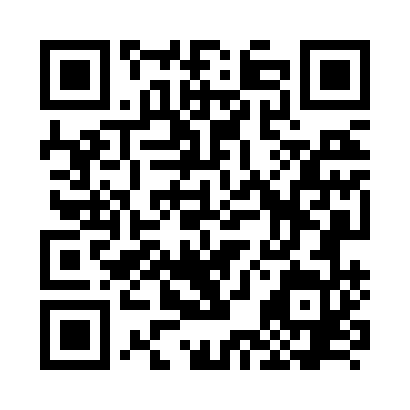 Prayer times for Barnfels, GermanyMon 1 Apr 2024 - Tue 30 Apr 2024High Latitude Method: Angle Based RulePrayer Calculation Method: Muslim World LeagueAsar Calculation Method: ShafiPrayer times provided by https://www.salahtimes.comDateDayFajrSunriseDhuhrAsrMaghribIsha1Mon4:586:511:184:527:479:332Tue4:556:491:184:537:489:353Wed4:526:471:184:547:509:374Thu4:506:441:174:557:519:395Fri4:476:421:174:557:539:416Sat4:446:401:174:567:559:437Sun4:426:381:174:577:569:458Mon4:396:361:164:587:589:489Tue4:366:341:164:587:599:5010Wed4:336:321:164:598:019:5211Thu4:316:301:165:008:029:5412Fri4:286:281:155:018:049:5613Sat4:256:261:155:018:059:5814Sun4:226:241:155:028:0710:0115Mon4:206:221:155:038:0910:0316Tue4:176:191:145:038:1010:0517Wed4:146:171:145:048:1210:0718Thu4:116:161:145:058:1310:1019Fri4:086:141:145:058:1510:1220Sat4:056:121:135:068:1610:1421Sun4:026:101:135:078:1810:1722Mon4:006:081:135:078:1910:1923Tue3:576:061:135:088:2110:2124Wed3:546:041:135:098:2210:2425Thu3:516:021:135:098:2410:2626Fri3:486:001:125:108:2510:2927Sat3:455:581:125:108:2710:3128Sun3:425:561:125:118:2910:3429Mon3:395:551:125:128:3010:3630Tue3:365:531:125:128:3210:39